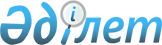 О внесении на рассмотрение Президента Республики Казахстан предложения о подписании Соглашения об образовании Совета руководителей пенитенциарных служб государств-участников Содружества Независимых ГосударствПостановление Правительства Республики Казахстан от 1 октября 2015 года № 810      Правительство Республики Казахстан ПОСТАНОВЛЯЕТ:

      внести на рассмотрение Президента Республики Казахстан предложение о подписании Соглашения об образовании Совета руководителей пенитенциарных служб государств-участников Содружества Независимых Государств.      Премьер-Министр

      Республики Казахстан                    К. МасимовПроект СОГЛАШЕНИЕ

об образовании Совета руководителей пенитенциарных служб

государств-участников Содружества Независимых Государств      Государства-участники Содружества Независимых Государств, именуемые в дальнейшем Сторонами,

      учитывая международный характер и современные масштабы транснациональной организованной преступности, представляющие угрозу безопасности Сторон,

      придавая важное значение развитию сотрудничества и стремясь к координации взаимодействия в реализации уголовно-исполнительной политики,

      осознавая, что развитие такого сотрудничества отвечает их интересам, исходя из целей и задач Содружества Независимых Государств,

      согласились о нижеследующем: Статья 1      Для целей настоящего Соглашения под пенитенциарной службой понимается компетентный орган Стороны, ответственный за осуществление правоприменительных функций, функции исполнения уголовных наказаний в отношении осужденных и иных принудительных мер уголовно-правового воздействия, функции по содержанию лиц, подозреваемых либо обвиняемых в совершении преступлений, и подсудимых, находящихся под стражей, их охране и конвоированию, а также функции по контролю за поведением условно осужденных, условно-досрочно освобожденных от отбывания наказания, осужденных, которым судом предоставлена отсрочка отбывания наказания, и по контролю за нахождением лиц, подозреваемых либо обвиняемых в совершении преступлений, в местах исполнения меры пресечения в виде домашнего ареста и за соблюдением ими наложенных судом запретов и (или) ограничений. Статья 2      Стороны образовывают Совет руководителей пенитенциарных служб государств-участников Содружества Независимых Государств (далее – Совет). Статья 3      Совет осуществляет свою деятельность на основании Положения о Совете руководителей пенитенциарных служб государств-участников Содружества Независимых Государств, которое является неотъемлемой частью настоящего Соглашения. Статья 4      Каждая из Сторон определяет компетентный орган, ответственный за реализацию настоящего Соглашения, и информирует об этом депозитарий одновременно с уведомлением о выполнении внутригосударственных процедур, необходимых для вступления настоящего Соглашения в силу.

      В случае изменения компетентного органа, ответственного за реализацию настоящего Соглашения, Стороны информируют об этом депозитарий. Статья 5      По согласию Сторон в настоящее Соглашение могут быть внесены изменения и дополнения, являющиеся его неотъемлемой частью, которые оформляются соответствующими протоколами. Статья 6      Настоящее Соглашение не затрагивает прав и обязательств каждой из Сторон, вытекающих для нее из других международных договоров, участницей которых она является. Статья 7      Спорные вопросы между Сторонами, возникающие при применении и толковании настоящего Соглашения, решаются путем консультаций и переговоров заинтересованных Сторон или посредством другой согласованной Сторонами процедуры. Статья 8      Настоящее Соглашение вступает в силу по истечении 30 дней с даты получения депозитарием третьего уведомления о выполнении подписавшими его Сторонами внутригосударственных процедур, необходимых для его вступления в силу.

      Для Сторон, выполнивших внутригосударственные процедуры позднее, настоящее Соглашение вступает в силу по истечении 30 дней с даты получения депозитарием соответствующих документов.  Статья 9      Настоящее Соглашение открыто для присоединения любого государства-участника Содружества Независимых Государств, разделяющего его цели и принципы, путем передачи депозитарию документа о присоединении.

      Для присоединяющегося государства Соглашение вступает в силу:

      а) по истечении 30 дней с даты получения депозитарием документа о присоединении при условии, что на момент сдачи депозитарию документов о присоединении Соглашение вступило в силу;

      б) с даты вступления в силу Соглашения при условии, что на момент сдачи депозитарию документов о присоединении Соглашение не вступило в силу.  Статья 10      Настоящее Соглашение заключается на неопределенный срок. Каждая из Сторон вправе выйти из настоящего Соглашения, направив депозитарию письменное уведомление о своем намерении не позднее чем за 6 месяцев до даты выхода и урегулировав финансовые и иные обязательства, возникшие за время действия Соглашения. 

      Совершено в городе _____________ «___» _________ 20___ года в одном подлинном экземпляре на русском языке. Подлинный экземпляр хранится в Исполнительном комитете Содружества Независимых Государств, который направит каждому государству, подписавшему настоящее Соглашение, его заверенную копию.ПроектПриложение             

к Соглашению об образовании   

Совета руководителей пенитенциарных

служб государств-участников   

Содружества Независимых Государств  ПОЛОЖЕНИЕ

о Совете руководителей пенитенциарных служб

государств-участников Содружества Независимых Государств  I. Общие положения      1. Совет руководителей пенитенциарных служб государств-участников Содружества Независимых Государств (далее – Совет) является органом отраслевого сотрудничества Содружества Независимых Государств и предназначен для обеспечения координации взаимодействия пенитенциарных служб в пенитенциарной сфере. 

      2. Совет руководствуется в своей деятельности уставом Содружества Независимых Государств, международными договорами и решениями, принятыми в рамках Содружества Независимых Государств, а также настоящим Положением. 

      3. Совет осуществляет свою деятельность во взаимодействии с Исполнительным комитетом Содружества Независимых Государств, Межпарламентской Ассамблеей государств-участников Содружества Независимых Государств, органами государственной власти государств-участников Содружества Независимых Государств.

      4. Совет подотчетен в своей деятельности Совету глав государств Содружества Независимых Государств. 

      5. Совет организует свою работу на основе разработанных и утвержденных им планов. 

      Совет ежегодно представляет в Исполнительный комитет Содружества Независимых Государств информацию о своей деятельности. II. Основные направления деятельности и функции Совета      6. Основными направлениями деятельности Совета являются: 

      определение приоритетных направлений взаимодействия в пенитенциарной сфере государств-участников Содружества Независимых Государств;

      координация практического взаимодействия пенитенциарных и иных заинтересованных национальных служб и ведомств государств-участников Содружества Независимых Государств по основным аспектам пенитенциарной сферы при осуществлении функций Совета;

      содействие реализации принятых межгосударственных и межправительственных решений в пенитенциарной сфере государств-участников Содружества Независимых Государств.

      Основными функциями Совета являются:

      разработка целевых программ по приоритетным направлениям совместной деятельности пенитенциарных служб государств-участников Содружества Независимых Государств;

      разработка предложений по гармонизации пенитенциарного законодательства государств-участников Содружества Независимых Государств;

      осуществление взаимодействия с соответствующими органами государств-участников Содружества Независимых Государств, органами отраслевого сотрудничества Содружества Независимых Государств, а также международными и неправительственными организациями и общественными объединениями по вопросам, входящим в компетенцию Совета;

      организация на заседаниях Совета обмена информацией по реализации документов, принятых государствами-участниками Содружества Независимых Государств в пенитенциарной сфере;

      рассмотрение хода реализации пенитенциарными службами государств-участников Содружества Независимых Государств принятых на себя обязательств в соответствии с решениями Совета;

      рассмотрение других вопросов, входящих в компетенцию Совета. III. Права Совета      7. Совет имеет право:

      принимать в рамках своей компетенции решения и рекомендации, направленные на развитие сотрудничества и взаимодействия пенитенциарных служб государств-участников Содружества Независимых Государств;

      вносить в установленном порядке предложения на рассмотрение Совета глав государств, Совета глав правительств, Экономического совета, Совета министров иностранных дел Содружества Независимых Государств;

      создавать в установленном порядке рабочие органы (комитеты, комиссии, рабочие группы) по направлениям деятельности Совета и при необходимости утверждать положения о них;

      привлекать в установленном порядке для реализации отдельных функций Совета ученых и специалистов;

      решать иные вопросы, входящие в компетенцию Совета. IV. Организация деятельности Совета      8. В состав Совета входят руководители пенитенциарных служб государств-участников настоящего Соглашения (далее – члены Совета). 

      Каждое государство имеет в Совете один голос.

      Руководитель пенитенциарной службы государства-участника настоящего Соглашения вправе определить своего постоянного представителя, наделенного соответствующими полномочиями принимать решения на заседании Совета.

      Член Совета, не имеющий возможности прибыть на заседание, вправе делегировать своего представителя, наделенного полномочиями принимать решения на заседании Совета.

      В состав Совета с правом совещательного голоса входят руководитель Секретариата Совета, а также представитель Исполнительного комитета Содружества Независимых Государств.

      9. Председательство в Совете осуществляется поочередно каждым членом Совета на основе принципа ротации в порядке русского алфавита названий государств-участников Содружества Независимых Государств, как правило, в течение одного года, если иное не будет установлено решением Совета. Предшествующий и последующий председатели Совета являются его сопредседателями. 

      В случае временного отсутствия председателя Совета, его обязанности возлагаются на одного из сопредседателей.

      10. Председатель Совета: 

      осуществляет общее руководство деятельностью Совета и несет ответственность за выполнение возложенных на него задач;

      проводит заседания Совета;

      от имени Совета подписывает и направляет документы в пенитенциарные службы государств-участников Содружества Независимых Государств;

      представляет в установленном порядке Совет в органах Содружества Независимых Государств, а также органах государственной власти государств-участников Содружества Независимых Государств;

      поддерживает и развивает контакты с другими организациями на уровне их рабочих (исполнительных) органов в пределах своей компетенции;

      содействует обеспечению взаимодействия между пенитенциарными службами государств-участников Содружества Независимых Государств;

      осуществляет иные действия, связанные с обеспечением деятельности Совета.

      11. Совет утверждает регламент своей работы. 

      12. Заседания Совета проводятся, как правило, в государствах-участниках настоящего Соглашения поочередно, по мере необходимости, но не реже одного раза в год. 

      13. Заседания Совета правомочны, если в них принимает участие не менее половины членов Совета или их представителей. 

      14. Совет принимает решения в пределах своей компетенции квалифицированным большинством голосов (три четверти от числа принимающих участие в голосовании), решения процедурного характера принимаются простым большинством. 

      Пенитенциарные службы государств-участников Содружества Независимых Государств при необходимости принимают соответствующие акты в пределах своей компетенции, обеспечивающие реализацию принятых Советом решений.

      Члены Совета, не согласные с принятым решением, могут выразить особое мнение или заявить о незаинтересованности пенитенциарной службы своего государства в том или ином вопросе, что не должно рассматриваться как препятствие для принятия решения.

      15. По решению Совета в его работе могут участвовать в качестве наблюдателей представители других заинтересованных государств. 

      16. По мере необходимости могут созываться внеочередные заседания Совета. 

      Внеочередное заседание Совета созывается председателем по его инициативе или по предложению не менее трех членов Совета.

      17. На заседания Совета могут приглашаться специалисты и эксперты заинтересованных министерств и ведомств государств-участников Содружества Независимых Государств, а также представители рабочих органов. V. Секретариат Совета      18. Организационно-техническое и информационное обеспечение деятельности Совета осуществляется Секретариатом.

      По решению Совета функции Секретариата, в том числе на постоянной основе, выполняет одно из подразделений пенитенциарной службы государства-участника настоящего Соглашения. Данные функции выполняются подразделением пенитенциарной службы совместно с соответствующим структурным подразделением Исполнительного комитета Содружества Независимых Государств.

      Руководителем Секретариата (Секретарем Совета) является представитель подразделения пенитенциарной службы, на которое возложено выполнение функций Секретариата, а заместителем руководителя Секретариата – представитель Исполнительного комитета Содружества Независимых Государств.

      19. Секретариат: 

      организует и обеспечивает проведение заседаний Совета в порядке, предусмотренном настоящим Положением. При проведении выездных заседаний в государствах-участниках Содружества Независимых Государств указанная работа проводится совместно с пенитенциарными службами принимающих государств;

      подготавливает материалы, поступившие к рассмотрению на заседаниях Совета;

      рассылает в установленном порядке пенитенциарным службам государств-участников Содружества Независимых Государств предварительную повестку дня и проекты документов, вносимые на рассмотрение предстоящих заседаний Совета;

      обеспечивает своевременное направление в пенитенциарные службы государств-участников Содружества Независимых Государств решений, принятых в рамках Совета;

      организует совещания экспертов в соответствии с решениями Совета по вопросам подготовки проектов документов, рассматриваемых на заседаниях Совета;

      ведет протоколы заседаний экспертных групп Совета;

      взаимодействует с пенитенциарными службами государств-участников Содружества Независимых Государств в части своевременного определения участников заседания Совета и предшествующего ему совещания экспертов по обсуждению вопросов, вносимых в повестку дня очередного заседания Совета;

      осуществляет совместно с пенитенциарными службами государств- участников Содружества Независимых Государств контроль за исполнением принятых Советом решений, о результатах информирует председателя и членов Совета;

      взаимодействует в пределах своей компетенции с другими органами отраслевого сотрудничества Содружества Независимых Государств, а также соответствующим подразделением Исполнительного комитета Содружества Независимых Государств в части согласования и подготовки проектов документов, обсужденных в ходе заседаний Совета и вносимых на рассмотрение.

      В целях реализации своих функций Секретариат Совета вправе запрашивать необходимую информацию из пенитенциарных служб государств-участников Содружества Независимых Государств в соответствии с порядком, установленным законодательством Сторон.

      20. Секретарь Совета назначается решением Совета. 

      Секретарь Совета:

      руководит деятельностью Секретариата;

      организует работу Совета между заседаниями;

      осуществляет организационное и информационное обеспечение деятельности Совета во взаимодействии с Исполнительным комитетом Содружества Независимых Государств.

      Секретарь Совета может быть освобожден от исполнения обязанностей по собственному желанию или решению Совета.

      21. Учет и хранение документов Совета осуществляет структурное подразделение Исполнительного комитета Содружества Независимых Государств, представитель которого входит в состав Секретариата.   VI. Финансирование      22. Расходы, связанные с финансированием проведения заседания Совета, осуществляются за счет средств пенитенциарной службы принимающего государства-участника настоящего Соглашения. 

      23. Расходы на командирование членов Совета и участников заседания осуществляются направляющими органами государственной власти и организациями государств-участников Содружества Независимых Государств.
					© 2012. РГП на ПХВ «Институт законодательства и правовой информации Республики Казахстан» Министерства юстиции Республики Казахстан
				За Азербайджанскую Республику

 
За Республику Армения

 
За Республику Беларусь

 
За Республику Казахстан

 
За Кыргызскую Республику

 
За Республику Молдова
За Российскую Федерацию

 

 
За Республику Таджикистан

 

 
За Туркменистан

 

 
За Республику Узбекистан

 

 
За Украину
